ПроектРЕШЕНИЕ									КАРАР№ ___ 							         « __ » _________  2018 г.О назначении публичных слушаний по проекту решения «О внесении изменений в решение Совета Яковлевского сельского поселения Елабужского муниципального района Республики Татарстан от 07.08.2013 г. №104/1 «Об утверждении Правил благоустройства территории Яковлевского сельского поселения Елабужского муниципального района»В соответствии со статьей 28 Федерального закона от 6 октября 2003 года №131-ФЗ «Об общих принципах организации местного самоуправления в Российской Федерации»,  Совет Яковлевского сельского поселения Елабужского муниципального района Республики ТатарстанРЕШИЛ:1. Принять в первом чтении проект решения «О внесении изменений в решение Совета Яковлевского сельского поселения Елабужского муниципального района Республики Татарстан от 07.08.2013 г. № 104/1 «Об утверждении Правил благоустройства территории Яковлевского сельского поселения Елабужского муниципального района» (приложение №1).2. Утвердить порядок учета предложений граждан к проекту  решения «О внесении изменений в решение Совета Яковлевского сельского поселения Елабужского муниципального района Республики Татарстан от 07.08.2013 г. № 104/1 «Об утверждении Правил благоустройства территории Яковлевского сельского поселения Елабужского муниципального района» и участия граждан в его обсуждении (приложение №2)3. Назначить проведение публичных слушаний по проекту решения «О внесении изменений в решение Совета Яковлевского сельского поселения Елабужского муниципального района Республики Татарстан от 07.08.2013 г. № 104/1 «Об утверждении Правил благоустройства территории Яковлевского сельского поселения Елабужского муниципального района» на 30 апреля 2019 года в 14.00 ч. в здании  СДК по адресу: Республика Татарстан, Елабужский муниципальный район, с. Яковлево ул. Ленина д.34А.4. Опубликовать в средствах массовой информации и разместить на официальном сайте муниципального образования заключение по результатам публичных слушаний.5. Опубликовать настоящее решение в средствах массовой информации.5. Контроль за исполнением настоящего решения оставляю за собой. Председатель                                                                           О.В.КозыреваПриложение №1 к решению Совета Яковлевского сельского поселения  Елабужского муниципального района от «__» ___________2018 г. №___Внесение изменений в Правила благоустройства территории  Яковлевского сельского поселения Елабужского муниципального района1. В раздел «Основные понятия» Правил внести следующие изменения:1.1. Понятие «благоустройство территории» изложить в следующей редакции:«благоустройство территории - деятельность по реализации комплекса мероприятий, установленного правилами благоустройства территории муниципального образования, направленная на обеспечение и повышение комфортности условий проживания граждан, по поддержанию и улучшению санитарного и эстетического состояния территории муниципального образования, по содержанию территорий населенных пунктов и расположенных на таких территориях объектов, в том числе территорий общего пользования, земельных участков, зданий, строений, сооружений, прилегающих территорий»;1.2. Понятие «элементы благоустройства» изложить в следующей редакции:«элементы благоустройства - декоративные, технические, планировочные, конструктивные устройства, элементы озеленения, различные виды оборудования и оформления, в том числе фасадов зданий, строений, сооружений, малые архитектурные формы, некапитальные нестационарные строения и сооружения, информационные щиты и указатели, применяемые как составные части благоустройства территории»;1.3. Дополнить раздел понятием «прилегающая территория» в следующей редакции:«прилегающая территория - территория общего пользования, которая прилегает к зданию, строению, сооружению, земельному участку в случае, если такой земельный участок образован, и границы, которой определены правилами благоустройства территории муниципального образования»;1.4 Раздел дополнить понятием «домовладение» в следующей редакции:«домовладение - жилой дом (дома) и обслуживающее его (их) строения и сооружения, находящиеся на обособленном земельном участке».2. В раздел 3.2. «Содержание фасадов зданий, сооружений» Правил внести следующие изменения:2.1. подпункт 21 пункта 3.2.4 Правил исключить;3. В раздел 3.5. Правил «Кровли» внести следующие изменения:3.1. Пункт 3.5.5 Правил исключить;4. В раздел 3.7. «Содержание дорог» Правил внести следующие изменения:4.1. Подпункты 3, 4, 5, 6  пункта 3.7.3. Правил исключить;5. В раздел 3.8. «Содержание индивидуальных жилых домов и благоустройство территории» Правил внести следующие изменения:5.1. Подпункты 2, 3, 4, 8 пункта 3.8.1 Правил исключить;6. В раздел 3.9. «Содержание сетей ливневой канализации, смотровых и ливневых колодцев, водоотводящих сооружений» Правил внести следующие изменения:6.1. Подпункт 4 пункта 3.9.5 Правил исключить;6.2. Пункт 3.9.6. Правил исключить;6.3. Пункт 3.9.9. Правил исключить;7. В раздел 3.14. «Содержание мест производства строительных работ» Правил внести следующие изменения:7.1. Подпункт 4 пункта 3.14.2. Правил исключить;7.2. Подпункты 3, 4 пункта 3.14.5 Правил исключить; 8. В раздел 4.1 «Общие требования к уборке и содержанию территории поселения» Правил внести следующие изменения:8.1. Подпункты 1, 8, 10, 11, 12, 13 пункта 4.1.9 Правил исключить;8.2. Пункт 4.1.10 Правил исключить;8.3. Пункт 4.1.11 Правил исключить;8.4. Абзацы 2-15 пункта 4.1.13 Правил исключить;9. В раздел 4.3. «Уборка, санитарное содержание и благоустройство мест отдыха и массового пребывания людей» Правил внести следующие изменения:9.1. Подпункты 1,2,3, 4, 8, 13 пункта 4.3.6. Правил исключить;10. В раздел 4.4. «Уборка, содержание и благоустройство придомовой территории многоквартирного дома» внести следующие изменения:10.1. Подпункты 1, 7, 8 пункта 4.4.9 Правил исключить;11. В раздел 5.1. «Озеленение» Правил внести следующие изменения:11.1. Подпункты 1,2 пункта 5.1.6. Правил исключить.Приложение №2 к решению Совета Яковлевского сельского поселения  Елабужского муниципального района от «__» ___________2018 г. №___Порядок учета предложений граждан по проекту решения Совета Яковлевского сельского поселения Елабужского муниципального района Республики Татарстан «О внесении изменений в Правила благоустройства территории Яковлевского сельского поселения Елабужского муниципального района» и участия граждан в его обсуждении1. Предложения к проекту решения Совета Яковлевского сельского поселения Елабужского муниципального района Республики Татарстан «О внесении изменений в Правила благоустройства территории Яковлевского сельского поселения Елабужского муниципального района» вносятся в Совет Яковлевского сельского поселения Елабужского муниципального района Республики Татарстан по адресу: РТ, Елабужский район, с.Яковлево, ул.Ленина д.34А  в письменной форме или посредством факсимильной связи 7-20-24 в виде таблицы согласно прилагаемому образцу:2. Предложения к проекту решения Совета Яковлевского сельского поселения Елабужского муниципального района Республики Татарстан «О внесении изменений в Правила благоустройства территории Яковлевского сельского поселения Елабужского муниципального района» принимаются в рабочие дни с 8 до 17 часов до 26 апреля 2019 года  со дня официального  опубликования проекта решения.3. Заявки на участие в публичных слушаниях с правом выступления подается по адресу: Республика Татарстан, Елабужский муниципальный район, с.Яковлево, ул.Ленина д.34А, лично или по почте (пометкой на конверте «Публичные слушания»), а также по факсу  7-20-24.Заявки принимаются в рабочие дни с 8 до 17 часов, не позднее чем за два дня до даты проведения публичных слушаний.СОВЕТ ЯКОВЛЕВСКОГО СЕЛЬСКОГО ПОСЕЛЕНИЯ ЕЛАБУЖСКОГО МУНИЦИПАЛЬНОГОРАЙОНА РЕСПУБЛИКИ ТАТАРСТАН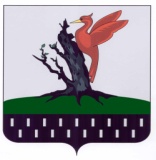 ТАТАРСТАН РЕСПУБЛИКАСЫ АЛАБУГА МУНИЦИПАЛЬ РАЙОНЫ ЯКОВЛЕВО  АВЫЛ ҖИРЛЕГЕ СОВЕТЫ» N  
п/пИнициатор  
внесения   
предложенийДата    
внесенияАбзац,
пункт,
часть,
статьяТекст  
проектаТекстпредложенияТекст проекта
с учетом     
внесенного   
предложения  Примечание1 2     3   4  5   6     7      8    